Downham West Parish CouncilChairman, Mr Robin PeggWillowbrook Cottage, Watermans WaySalters Lode, Downham Market, Norfolk, PE38 0BD01366 385815robin.pegg@openworld .comParish Clerk, Mrs Sara PorterThe Old School House, High StreetStoke Ferry, King’s Lynn, Norfolk, PE33 9SF01366 502165dwpc01 @gmail.comdownhamwestparishcouncil.norfolkparishes.gov.uk/ (under construction)You are hereby summoned to attend the Full Council meeting of Downham West Parish Council on Monday, 12th March 2018 at 7.00pm in the Town Council Offices, Paradise Road, Downham Market, PE38 9HS for the purpose of transacting the business on the agenda below.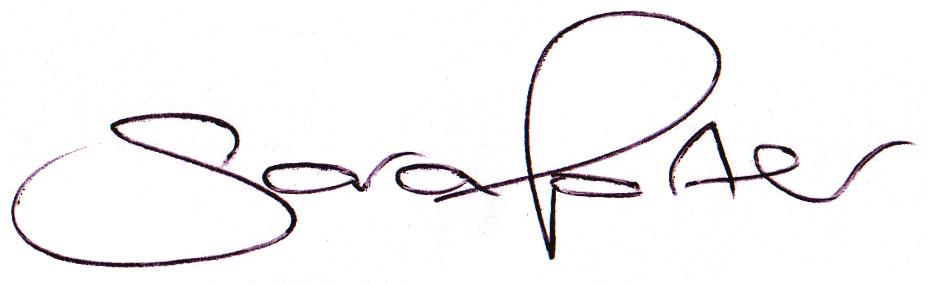 Sara Porter (Mrs)Parish Clerk7th March 2018The meeting is open to the press and public.  Any parishioner wishing to raise a matter on the agenda should speak when invited by the Chairman during the ‘Public Open Forum’.AGENDATo receive and accept apologies and reasons for absenceTo receive declarations of interest for items on the agenda and any requests for dispensationTo agree the minutes of the Council meeting held on Monday, 29th January 2018 (Items 956-968)To formally appoint the new Clerk/RFO and approve the Clerk’s salary and expensesUpdate on previous minutes (not listed elsewhere on the agenda and for information only)To adjourn the meeting in order to allow reports and the press and/or members of the public to address the Council in a PUBLIC OPEN FORUMReportsCounty CouncillorBorough CouncillorsPublic Participation (maximum 15 minutes – 3 minutes per speaker)To discuss FinanceTo receive and agree the finances since the last meeting and approve payments and pending disbursements to be made:To approve the travel disbursement for Cllr Swaine attending a BCKL&WN Parish Planning Update session in King’s Lynn on Monday, 5th March 2018To discuss and agree general and specific earmarked reservesTo approve the appointment of an Internal Auditor at a cost of £25.00 to carry out services for the 2017/2018 accounts prior to submission to the External Auditor, PKF LittlejohnTo receive and consider the Council meeting dates for 2018 (draft dates circulated with agenda)To receive and discuss the Standing Orders and Financial Regulations and consider the introduction and adoption of other Council related policiesTo consider planning applications, planning decisions and other planning notifications from the BCKL&WNPlanning applications:18/00299/F – Meadow Croft,  Lady Drove,  Barroway Drove – Demolition of existing flat roof single garage and proposed development of double garage, loft conversion, demolition of existing flat roof utility room and proposed development of a pitched roof utility, re-skin brick walls with replacement bricks and replace existing roof tiles – comments by 15th March 201818/00323/F – 10 Farthing Road – Proposed 2 storey side extension, single storey rear extension and single storey replacement outbuilding to form new office/studio – comments by 22nd March 2018Planning decisions:17/01819/O – Land South of Shining Tree H L C, Downham Road, Salters Lode – Outline Application: Erection of two houses, garages and modified access – Application permitted (Delegated decision)Planning enforcements / appeals and other notifications:Notification of a New Property Address: Orchard Farm House, Ladys Drove, Barroway DroveTo receive and consider Late Planning applicationsTo receive and discuss general correspondenceFor action/informationLate correspondenceTo receive and discuss correspondence received from the BCKLWN and Norfolk County CouncilFor action/informationLate correspondenceTo receive updates and agree action on improvements to the villageSpeed signsBus stopGatesVillage Tidy UpMatters to report to the ClerkTo receive items for the next AgendaTo record the date of the next Full Council meeting:Monday, 23rd April 2018 (including Annual Parish Meeting) at 7.00pm in the Downham Market Town Council Offices, Paradise RoadDatePayeeDescriptionTransactionNet  £VAT  £Gross  £Receipt £11.02.2018E-OnStreet Lighting Supply January 2018DD26.471.3227.790.0019.02.2018Former ClerkSalary (to be reclaimed)SO141.560.00141.560.0011.03.2018E-OnStreet Lighting Supply February 2018DD23.901.2025.100.0012.03.2018ClerkSalary February 2018100528168.870.00168.870.0012.03.2018WestotecStreet Lighting Jun/Jul/Aug & Feb/Mar10052952.7510.5563.300.0012.03.2018Norfolk ALCWebsite domain10053030.006.0036.000.00Totals this monthTotals this monthTotals this monthTotals this month444.4019.11463.510.00